  2018-19 የወረቀት ማመልከቻ ፎርም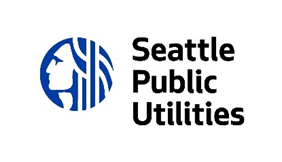   የ”ዌስት ፍሪ” ማህበረሰብ ወጪ መጋራትመመሪያዎች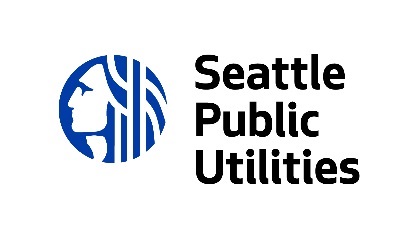 ማመልከቻዎች እስከ አርብ ፌብሩዋሪ 23 2018 5:00 PM ደረስ ማስገባት ያስፈልጋቸዋል፡፡ማመልከቻዎትን ከማጠናቀቅዎ በፊት እባክዎትን መመሪያውን ያንብቡ፡፡የወረቀት ወይም የቪዲዮ ማመልከቻ ማስገባት የሚፈልጉ እንደሆነ ይወስኑ፡፡ለወረቀት ማመልከቻ፡የወረቀት ማመልከቻውን ያጠናቁ፡ማመልከቻዎች ሊተየቡ ያስፈልጋል በ እጅ ሊጻፉ አይችሉም፡፡ማመልከቻዎች በሚፈልጉት ቋንቋ ሊያስገቡ ይችላሉ፡፡ SPU የትርጉም/ማስተርጎም አገልግሎት ይሰጣል፡፡የተሞላው የማመልከቻ ፎርም ከ 7 ገጾች በላይ መሆን የለበትም (የመመሪያውን ገጽ ወይም የበጀት ፎርምን ሳያካትት ማለት ነው)፡፡ ከ 7 ገጾች በላይ የሆነን ማመልከቻ የሚያስገቡ እንደሆነ፣ የክለሳው ቡድን ከ ገጽ 7 በኋላ ያለውን አያነበውም፡፡ የበጀት ማመልከቻ ፎርምን ያጠናቁ፡፡የተጠናቀቀውን የማመልከቻ ጥቅል ከሚከተለው ጋር ያካቱ፡የወረቀት ማመለከቻ (የግድ የሚያስፈልግ) - ከ 7 ገጾች የማይበልጥየበጀት ማመልከቻ ፎርም (የግድ የሚያስፈልግ)በበጀት ላይ ለተጠቀሱ ወጪዎች የዋጋ ዝርዝር (አንደምርጫዎ) የፕሮጀክት ፕሮፖዛልዎ ላይ ድጋፍ የሚያደርጉ ምስሎች ወይ ካርታዎች (አንደምርጫዎ)የመጨረሻው ደረጃ ላይ ከደረሱ ሰዎች የድጋፍ ደብዳቤ ሊጠይቅ ይችላል፡፡ በማመልከቻዎ ላይ አያካቱት፡፡  የተጠናቀቀውን የማመልከቻ ጥቅል በ 5:00 PM፣ ፌብሩዋሪ 23, 2018 ቀን ላይ ያስገቡ:የተጠናቀቀውን ጥቅል ለ wastefreegrants@seattle.gov ይላኩወይምበፖስታ ለ፡SPU Waste-Free Communities Matching GrantSeattle Municipal Tower700 5th Ave, Suite 4600P.O. Box 34027Seattle, WA 98124-4027FOR INTERNAL USE ONLY (ለውስጥ ጥቅም ብቻ)የተጠናቀቀው ማመልከቻዎ ከ 7 ገጾች በላይ ሊሆን አይገባም (የመመሪያ ገጽን ሳይጨምር)፡፡ 
የክለሳው ቡድን ከ 7 ተኛው ገጽ በኋላ ማንበበ ያቆማል፡፡የፕሮጀክት መረጃየአመልካች መረጃየተጠየቀው የግራንት ፈንድየፕሮጀክት ፕሮፖዛልየተጠናቀቀው ማመልከቻዎ ከ 7 ገጾች በላይ ሊሆን አይገባም (የመመሪያ ገጽን ሳይጨምር)፡፡ 
የክለሳው ቡድን ከ 7 ተኛው ገጽ በኋላ ማንበበ ያቆማል፡፡Tracking #:Date received:የማመልከቻ ቋንቋ (ምሳሌ፣ እንግሊዘኛ፣ ስፔንኛ ወዘተ)የፕሮጀክት ስምፕሮጀክት የሚጀምርበት ቀንከ ጁላይ-ሴፕቴምበር 2018 ጀምሮ ሊጀምር ይችላልየፕሮጀክት ማብቂያ ቀንከተጀመረ ከ 12 ወራት በላይ ሊሆን አይችልምፕሮጀክቱ የሚተገበርበት ቦታ (ምሳሌ ጎረቤት፣ የንግድ ስም፣ የህንጻው ስም ወዘተ) የመንገድ አድራሻን እና ዚፕ ኮደን ለአንድ ውስን ቦታ የሚያካትት ነውየአመልካች ሰው፣ ንግድ ወይም ድርጅት ስምየፖስታ አድራሻከተማ፣ ክልል ዚፕ ኮድየፕሮጀክቱ ተጠሪየስራ መደብኢሜይል አድራሻይበልጥ የሚጠቀሙት ስልክ ቁጥርአመልካቹን የሚገልጸውን ምድብ በሙሉ ይምረጡ፡፡አመልካቹን የሚገልጸውን ምድብ በሙሉ ይምረጡ፡፡አመልካቹን የሚገልጸውን ምድብ በሙሉ ይምረጡ፡፡ ለትርፍ ያልሆነ ለትርፍ ያልሆነ ተቋም (አንደ ጤና እና ቤት አገልግሎት) ማህበረሰብ ወይም የጎረቤት ቡድን ማህበረሰብ ወይም የጎረቤት ቡድን እምነት መሰረት ያደረገ ድርጅት ንግድ ንግድ ወጣት ወይም የልጆች ፕሮግራም ትምህርት ቤት፣ ኮሌጅ ወይም ዩንቨርሲቲ ትምህርት ቤት፣ ኮሌጅ ወይም ዩንቨርሲቲ የግለሰቡ እድሜ 18 ወይመ ከዚያ በላይ ሌላ ( እባክዎትን  ይዘርርሩ) የግራንት በጀት ፎርምን ኣጠናቂቀ ሞልቼ አብሬ አያያዣለሁ የግራንት በጀት ፎርምን ኣጠናቂቀ ሞልቼ አብሬ አያያዣለሁየተጠየቀው የግራንት ፈንድ (ከ $15,000 ባይበልጥ ይመረጣል) $     ወጪ መጋራት (የተጠየቀውን የግራትን ፈንድ በትንሹ 50% ሊሆን ያስፈልጋል)$     1. የፕሮጀክት መስፈርቶችየግራንት ፕሮጀክቶች ከሚከተሉት  አንድ ወይም ከዚያ በላይ መስፈርቶችን ሊያሟሉ ያስፈልጋል፡፡ ፕሮጀክትዎ ላይ የሚተገበረውን በሙሉ ምልክት ያድርጉ፡፡ይህ ፕሮጀክት በፈጠራ የታገዘ ይሆናል: ኣዲስ ነገር ምኮራ  ወይም ማስፋፍያዎች ላይ አዳዲስ አቀራረቦች  እና ቴክኖሎጂን ይበልጥ ይመለከታል ከሚከተሉት በአንዱ ወይመ በሁለቱ ውስጥ ያሉ ማህበረሰቦችን ያካትታል:የቀለም ወይም ህብረ ብዝሃነት ያለው ማህበረሰብ ፣ ስደተኞችን፣ ጥገኞችን፣ ዝቅተኛ ገቢ ያላቸውን፣ አካል ጉዳተኞችን፣ አረጋውያንን፣ ወጣት ኣዋቂዎችን ፣ ወጣቶችን፣ ህጻናትን እና ትናንሽ ንግዶችን እርዳታ የሚያስፈልጋቸውን ማህበረሰብ መርዳት: ይህም አንደ ነጻ ወይም ዝቅተኛ ዋጋ ያለውን ግብአቶች እንደማቅረብ ወይ የሰራ  ስልጠና ለዝቅተኛ ገቢ ያለው ማህበረሰብ መስጠት2. የፕሮጀክቱ መገለጫዎችሊሰሩ ያሰቡትን ፕሮጀክት ያብራሩ፣ የሚከተለውን ጨምሮ፡ ምን ማድረግ ነው የሚፈልጉትይህንን ለማድረግ የሚፈልጉት ለምንድን ነውፕሮጀክትዎ ብክነትን የሚከላከለው እንዴት ነውፕሮጀክትዎ ከሚከተሉት ውስጥ አንዱን ወይም ከዚያ በላይ መስፈረቶችን የሚያሟላው እንዴት ነው 1) በፈጠራ 2) ውስን የሆነን ማህበረሰብ ክፍል ማቶከር (ከላይ ያለውን ጥያቄ 1ን ይመልከቱ)፣ እና/ወይም 3) የ እርዳታ ሚያስፈልጋቸውን ማህበረሰብ ክፍል መርዳት3. የፕሮጀክት ስራዎችየፕሮጀክት አላማዎትን ለማሳካት ምን ምን ስልቶችን እና ስራዎች ጠቅም ላይ ያውላሉ?4. የፕሮጀክት ውጤትከፕሮጀክትዎ የሚጠብቁት ውጤት ምንድን ነው? ምንም አይነት የብክነት መቀነስ ተጽእኖን ወይም ሌሎች የሚጠብቁዋቸውን ለውጦች ያስገቡ፡፡5. ስኬትን መለካትየፕሮጀክትዎን ስኬታማነት ለመመዘን ምን መሳሪያዎችን እና ስልቶችን ጥቅም ላይ ያውላሉ?6. የፕሮጀክት ሰራተኞችየፕሮጀክት ሰራተኛ የሚመረጠው እንዴት ነው? የሚከፈላቸውን ሰራተኞች፣ በጎ ፈቃደኞችን አና ሰአታቸውን የሚጋሩ የማህበረሰብ አጋሮች ያካትቱ:: በተጨማሪም ቡድንዎ ወደ ፕሮጀክቱ የሚያመጣውን ሁሉንም ዳታ፣ ክህሎት አና ተመሳሳይ የሆነ የስራ ልምድ እና የማህበረሰብ ግንኙነት ይግለጡ፡፡7. የማህበረሰብ ተሳትፎበፕሮጀክትዎ ተጽእኖ ስር የሚገቡት ማህበረሰብ ክፍሎች በእቅድ እና ትገበራው ላይ ተሳትፎ ይኖራቸዋል? ከሆነ እባክዎ ይህ አንዴት እንደሚሆን ይግለጡ፡፡8. የረጅም ጊዜ ተጽእኖግራንቱ ካለቀ በኋላ ፕሮጀክትዎ ቆሻሻን ወይም ተረፈምርት መከላከል ላይ ተጽእኖ ማምጣት የሚቀጥለው እንዴት ነው? ለምሳሌ ሌሎች ተመሳሳይ የሆኑ ፕሮጀክቶችን ለመተግበር ይችሉ ዘንድ ፕሮጀክትዎ ዘዴዎችን እና ስልቶችን ለሌሎች ያጋራል? ወይስ ፕሮጀክቶ ሌሎች ብክነትን ለመከላከል ይችሉ ዘንድ የሚያስችላቸውን መሳሪያ ይፈጥራል? ወይስ ብክነትን ለመከላል ይችሉ ዘንድ ማበረሰቡ ትምህርት አንዲያገኝ ይደረጋል?